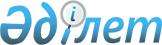 О перечне объектов, находящихся в исключительной государственной собственности и не подлежащих приватизации в 1996-1998 годах
					
			Утративший силу
			
			
		
					Постановление Правительства Республики Казахстан от 1 ноября 1996 г. N 1336. Утратило силу - постановлением Правительства РК от 19 августа 1999 г. N 1198 ~P991198.



          Во исполнение постановления Правительства Республики Казахстан
от 27 февраля 1996 г. N 246  
 P960246_ 
  "О Программе приватизации и
реструктуризации государственной собственности в Республике
Казахстан на 1996-1998 годы" Правительство Республики Казахстан
постановляет:




          1. Утвердить прилагаемый перечень объектов, находящихся в




исключительной государственной собственности и не подлежащих
приватизации в 1996-1998 годах.
     2. Государственному комитету Республики Казахстан по управлению
государственным имуществом по согласованию с соответствующими
министерствами, государственными комитетами и иными центральными
исполнительными органами Республики Казахстан определить поименный
перечень объектов, не подлежащих приватизации, и представить его на
утверждение в Правительство Республики Казахстан до 1 января 1997
года.

     Первый заместитель
      Премьер-Министра
    Республики Казахстан


                                          Утвержден



                                  постановлением Правительства
                                      Республики Казахстан
                                   от 1 ноября 1996 г. N 1336











                                                            Перечень




                              объектов, находящихся в исключительной




                      государственной собственности и не подлежащих




                                      приватизации в 1996-1998 годах
<*>







          Сноска. Исключены пункты 10, 17, 21, в пункт 12 внесены
изменения - постановлением Правительства РК от 14 января 1997 г.
N 65  
 P970065_ 
 . Внесены изменения - постановлением Правительства РК
от 21 августа 1997 г. N 1273  
 P971273_ 
 .








          1. Земля (кроме той, которая по закону может находиться в
частной собственности), недра, лесной фонд, водные ресурсы,
воздушное пространство, растительный и животный мир, ресурсы
территориальных вод, шельфа внутренних и внешних водоемов.




          2. Охраняемые или особым способом используемые природные
территории, в том числе заповедники, национальные парки.




          3. Объекты исторического и культурного наследия народов
Казахстана.




          4. Штатное и резервное имущество, находящееся в ведении
Министерства обороны, Комитета национальной безопасности,
Министерства внутренних дел, Государственного следственного комитета
Республики Казахстан, Государственного комитета Республики Казахстан
по охране государственной границы, Комитета по государственным,
материальным резервам Республики Казахстан, Государственного
комитета Республики Казахстан по чрезвычайным ситуациям, Службы
охраны Президента.




          5. Имущество государственного и мобилизационного резерва
предприятий, учреждений и организаций, создаваемое, обновляемое и
хранимое за счет государственного бюджета, и мобилизационные
мощности по выпуску продукции двойного назначения в мирное время
и на военное время.




          6. Специальные формирования, передаваемые в состав Вооруженных
Сил Республики Казахстан, имущество, автотранспортные средства и
техника, приписанные военными комиссариатами к войсковым частям и
учреждениям.




          7. Предприятия и объекты, связанные с обеспечением
военно-технических целей, в том числе обеспечивающие обслуживание,
запуск и сопровождение космических аппаратов, осуществляющие
научно-исследовательские и опытно-конструкторские работы в
указанных областях, а также в областях противовоздушной и
противоракетной обороны, радиоэлектронного подавления.




          8. Имущественный комплекс государственных учреждений,




осуществляющих управленческие и контрольные функции и финансируемых
за счет бюджетов всех уровней.
     9. Предприятия и имущество учреждений служб контроля за
состоянием природной среды и охраны труда.
     11. Объекты и предприятия лесного и сельского хозяйства,
имеющие статус государственного предприятия, а также содержащиеся за
счет средств бюджета.
     12. Имущественный комплекс патентной службы, стандартизации и
метрологии, научно-технической информации.
<*>

     13. Магистральные железные дороги, морские и речные пути.
     14. Объекты, предприятия и оборудование для переработки,
уничтожения и захоронения твердых и жидких радиоактивных отходов,
скотомогильники.
     15. Кладбища и их имущество.
     16. Объекты социальной защиты населения, содержащиеся за счет
средств бюджета и обеспечивающие гарантированный государством
объем услуг.
     18. Высоковольтные магистральные линии электропередач,
кроме ЛЭП 1150 кВ, органы государственного энергонадзора.
     19. Имущество специальной и фельдъегерской связи.
     20. Имущественный комплекс баз Олимпийской подготовки
Республики Казахстан.
     22. Водохранилища с гидротехническими сооружениями, имеющие
межгосударственное, межобластное значение.
      
      


					© 2012. РГП на ПХВ «Институт законодательства и правовой информации Республики Казахстан» Министерства юстиции Республики Казахстан
				